                                                              DECIZIE nr.____                  PROIECT    nr. 18                                                                              din ___ ianuarie 2024Cu privire la implementarea abordării LEADER pe teritoriul satului Ruseni          Având în vedere intenția satului Ruseni de implementare pe teritoriul său a abordării LEADER și de creare a Grupului de Acțiune Locală ”Drumul Vechi Moldovenesc”;în conformitate cu art.10 alin. (4) din Legea nr. 50/2021 cu privire la grupurile de acțiune locală (Monitorul Oficial al Republicii Moldova, 2021, nr. 117-121, art. 127); în temeiul art. 14, alin. (2), lit. i2) și art. 29, alin. (1) lit. n) din Legea nr. 436/2006 privind administrația publică locală cu modificările şi completările ulterioare; Legea nr.100/2017 privind actele normative cu completările şi modificările ulterioare; având avizele comisiilor de specialitate, Consiliul  orăşenesc Anenii Noi,                                                                                                                                                       DECIDE:1. Se acceptă implementarea abordării LEADER pe teritoriul satului Ruseni.2. Se acceptă participarea s. Ruseni, din componența Primăriei or.Anenii Noi în calitate de fondator la constituirea Grupului de Acțiune Locală ”Drumul Vechi Moldovenesc”.3. Se împuternicește dl Maţarin A.,  primar al or. Anenii Noi, să semneze acordul de constituire în numele satului Ruseni și să îl reprezinte în cadrul Grupului de Acţiune Locală ”Drumul Vechi Moldovenesc”.4. Prezenta decizie se aduce la cunoştinţă publică prin plasarea în Registrul de Stat al Actelor Locale, pe pag web şi panoul informativ al instituţiei.5. Prezenta decizie, poate fi notificată autorității publice emitente de Oficiului Teritorial Căușeni al Cancelariei de Stat în termen de 30 de zile de la data includerii actului în Registrul de stat al actelor locale.6. Prezenta decizie, poate fi contestată de persoana interesată, prin intermediul Judecătoriei Anenii Noi, sediul Central (or. Anenii Noi, str. Marțișor nr. 15), în termen de 30 de zile de la comunicare.7. Controlul asupra executării prezentei decizii se atribuie dlui Maţarin A., primar.Președintele ședinței:                                                         Contrasemnează: Secretara Consiliului orășenesc                                      Rodica MelnicVotat:  pro -  , contra - 0, abţinut -0                                                              DECIZIE nr.____                  PROIECT  nr. 19                                                                                din ___ ianuarie 2024Cu privire la implementarea abordării LEADER pe teritoriul satului Socoleni          Având în vedere intenția satului Socoleni de implementare pe teritoriul său a abordării LEADER și de creare a Grupului de Acțiune Locală ”Drumul Vechi Moldovenesc”;în conformitate cu art.10 alin. (4) din Legea nr. 50/2021 cu privire la grupurile de acțiune locală (Monitorul Oficial al Republicii Moldova, 2021, nr. 117-121, art. 127); în temeiul art. 14, alin. (2), lit. i2) și art. 29, alin. (1) lit. n) din Legea nr. 436/2006 privind administrația publică locală cu modificările şi completările ulterioare; Legea nr.100/2017 privind actele normative cu completările şi modificările ulterioare; având avizele comisiilor de specialitate, Consiliul  orăşenesc Anenii Noi,                                                                                                                                                       DECIDE:1. Se acceptă implementarea abordării LEADER pe teritoriul satului Socoleni.2. Se acceptă participarea s. Socoleni, din componența Primăriei or.Anenii Noi în calitate de fondator la constituirea Grupului de Acțiune Locală ”Drumul Vechi Moldovenesc”.3. Se împuternicește dl Maţarin A.,  primar al or. Anenii Noi, să semneze acordul de constituire în numele satului Socoleni și să îl reprezinte în cadrul Grupului de Acţiune Locală ”Drumul Vechi Moldovenesc”.4. Prezenta decizie se aduce la cunoştinţă publică prin plasarea în Registrul de Stat al Actelor Locale, pe pag web şi panoul informativ al instituţiei.5. Prezenta decizie, poate fi notificată autorității publice emitente de Oficiului Teritorial Căușeni al Cancelariei de Stat în termen de 30 de zile de la data includerii actului în Registrul de stat al actelor locale.6. Prezenta decizie, poate fi contestată de persoana interesată, prin intermediul Judecătoriei Anenii Noi, sediul Central (or. Anenii Noi, str. Marțișor nr. 15), în termen de 30 de zile de la comunicare.7. Controlul asupra executării prezentei decizii se atribuie dlui Maţarin A., primar.Președintele ședinței:                                                         Contrasemnează: Secretara Consiliului orășenesc                                      Rodica MelnicVotat:  pro -  , contra - 0, abţinut -0                                                              DECIZIE nr.____                  PROIECT  nr. 20                                                                                din ___ ianuarie 2024Cu privire la implementarea abordării LEADER pe teritoriul satului Beriozchi          Având în vedere intenția satului Beriozchi de implementare pe teritoriul său a abordării LEADER și de creare a Grupului de Acțiune Locală ”Drumul Vechi Moldovenesc”;în conformitate cu art.10 alin. (4) din Legea nr. 50/2021 cu privire la grupurile de acțiune locală (Monitorul Oficial al Republicii Moldova, 2021, nr. 117-121, art. 127); în temeiul art. 14, alin. (2), lit. i2) și art. 29, alin. (1) lit. n) din Legea nr. 436/2006 privind administrația publică locală cu modificările şi completările ulterioare; Legea nr.100/2017 privind actele normative cu completările şi modificările ulterioare; având avizele comisiilor de specialitate, Consiliul  orăşenesc Anenii Noi,                                                                                                                                                       DECIDE:1. Se acceptă implementarea abordării LEADER pe teritoriul satului Beriozchi.2. Se acceptă participarea s. Beriozchi, din componența Primăriei or.Anenii Noi în calitate de fondator la constituirea Grupului de Acțiune Locală ”Drumul Vechi Moldovenesc”.3. Se împuternicește dl Maţarin A.,  primar al or. Anenii Noi, să semneze acordul de constituire în numele satului Beriozchi și să îl reprezinte în cadrul Grupului de Acţiune Locală ”Drumul Vechi Moldovenesc”.4. Prezenta decizie se aduce la cunoştinţă publică prin plasarea în Registrul de Stat al Actelor Locale, pe pag web şi panoul informativ al instituţiei.5. Prezenta decizie, poate fi notificată autorității publice emitente de Oficiului Teritorial Căușeni al Cancelariei de Stat în termen de 30 de zile de la data includerii actului în Registrul de stat al actelor locale.6. Prezenta decizie, poate fi contestată de persoana interesată, prin intermediul Judecătoriei Anenii Noi, sediul Central (or. Anenii Noi, str. Marțișor nr. 15), în termen de 30 de zile de la comunicare.7. Controlul asupra executării prezentei decizii se atribuie dlui Maţarin A., primar.Președintele ședinței:                                                         Contrasemnează: Secretara Consiliului orășenesc                                      Rodica MelnicVotat:  pro -  , contra - 0, abţinut -0                                                              DECIZIE nr.____                  PROIECT  nr. 21                                                                                din ___ ianuarie 2024Cu privire la implementarea abordării LEADER pe teritoriul satului Albiniţa          Având în vedere intenția satului Albiniţa de implementare pe teritoriul său a abordării LEADER și de creare a Grupului de Acțiune Locală ”Drumul Vechi Moldovenesc”;în conformitate cu art.10 alin. (4) din Legea nr. 50/2021 cu privire la grupurile de acțiune locală (Monitorul Oficial al Republicii Moldova, 2021, nr. 117-121, art. 127); în temeiul art. 14, alin. (2), lit. i2) și art. 29, alin. (1) lit. n) din Legea nr. 436/2006 privind administrația publică locală cu modificările şi completările ulterioare; Legea nr.100/2017 privind actele normative cu completările şi modificările ulterioare; având avizele comisiilor de specialitate, Consiliul  orăşenesc Anenii Noi,                                                                                                                                                       DECIDE:1. Se acceptă implementarea abordării LEADER pe teritoriul satului Albiniţa.2. Se acceptă participarea s. Albiniţa, din componența Primăriei or.Anenii Noi în calitate de fondator la constituirea Grupului de Acțiune Locală ”Drumul Vechi Moldovenesc”.3. Se împuternicește dl Maţarin A.,  primar al or. Anenii Noi, să semneze acordul de constituire în numele satului Albiniţa și să îl reprezinte în cadrul Grupului de Acţiune Locală ”Drumul Vechi Moldovenesc”.4. Prezenta decizie se aduce la cunoştinţă publică prin plasarea în Registrul de Stat al Actelor Locale, pe pag web şi panoul informativ al instituţiei.5. Prezenta decizie, poate fi notificată autorității publice emitente de Oficiului Teritorial Căușeni al Cancelariei de Stat în termen de 30 de zile de la data includerii actului în Registrul de stat al actelor locale.6. Prezenta decizie, poate fi contestată de persoana interesată, prin intermediul Judecătoriei Anenii Noi, sediul Central (or. Anenii Noi, str. Marțișor nr. 15), în termen de 30 de zile de la comunicare.7. Controlul asupra executării prezentei decizii se atribuie dlui Maţarin A., primar.Președintele ședinței:                                                         Contrasemnează: Secretara Consiliului orășenesc                                      Rodica MelnicVotat:  pro -  , contra - 0, abţinut -0CONSILIUL ORĂŞENESCANENII NOI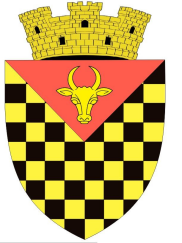             ГОРОДСКОЙ СОВЕТ                 АНЕНИЙ НОЙMD 6501 or. Anenii Noi, str. Suvorov, 6              tel/fax 026522108, consiliulorasenesc@gmail.comMD 6501, г.Анений Ной, ул.Суворов, 6 тел/факс 026522108,consiliulorasenesc@gmail.comMD 6501, г.Анений Ной, ул.Суворов, 6 тел/факс 026522108,consiliulorasenesc@gmail.comCONSILIUL ORĂŞENESCANENII NOI            ГОРОДСКОЙ СОВЕТ                 АНЕНИЙ НОЙMD 6501 or. Anenii Noi, str. Suvorov, 6              tel/fax 026522108, consiliulorasenesc@gmail.comMD 6501, г.Анений Ной, ул.Суворов, 6 тел/факс 026522108,consiliulorasenesc@gmail.comMD 6501, г.Анений Ной, ул.Суворов, 6 тел/факс 026522108,consiliulorasenesc@gmail.comCONSILIUL ORĂŞENESCANENII NOI            ГОРОДСКОЙ СОВЕТ                 АНЕНИЙ НОЙMD 6501 or. Anenii Noi, str. Suvorov, 6              tel/fax 026522108, consiliulorasenesc@gmail.comMD 6501, г.Анений Ной, ул.Суворов, 6 тел/факс 026522108,consiliulorasenesc@gmail.comMD 6501, г.Анений Ной, ул.Суворов, 6 тел/факс 026522108,consiliulorasenesc@gmail.comCONSILIUL ORĂŞENESCANENII NOI            ГОРОДСКОЙ СОВЕТ                 АНЕНИЙ НОЙMD 6501 or. Anenii Noi, str. Suvorov, 6              tel/fax 026522108, consiliulorasenesc@gmail.comMD 6501, г.Анений Ной, ул.Суворов, 6 тел/факс 026522108,consiliulorasenesc@gmail.comMD 6501, г.Анений Ной, ул.Суворов, 6 тел/факс 026522108,consiliulorasenesc@gmail.com